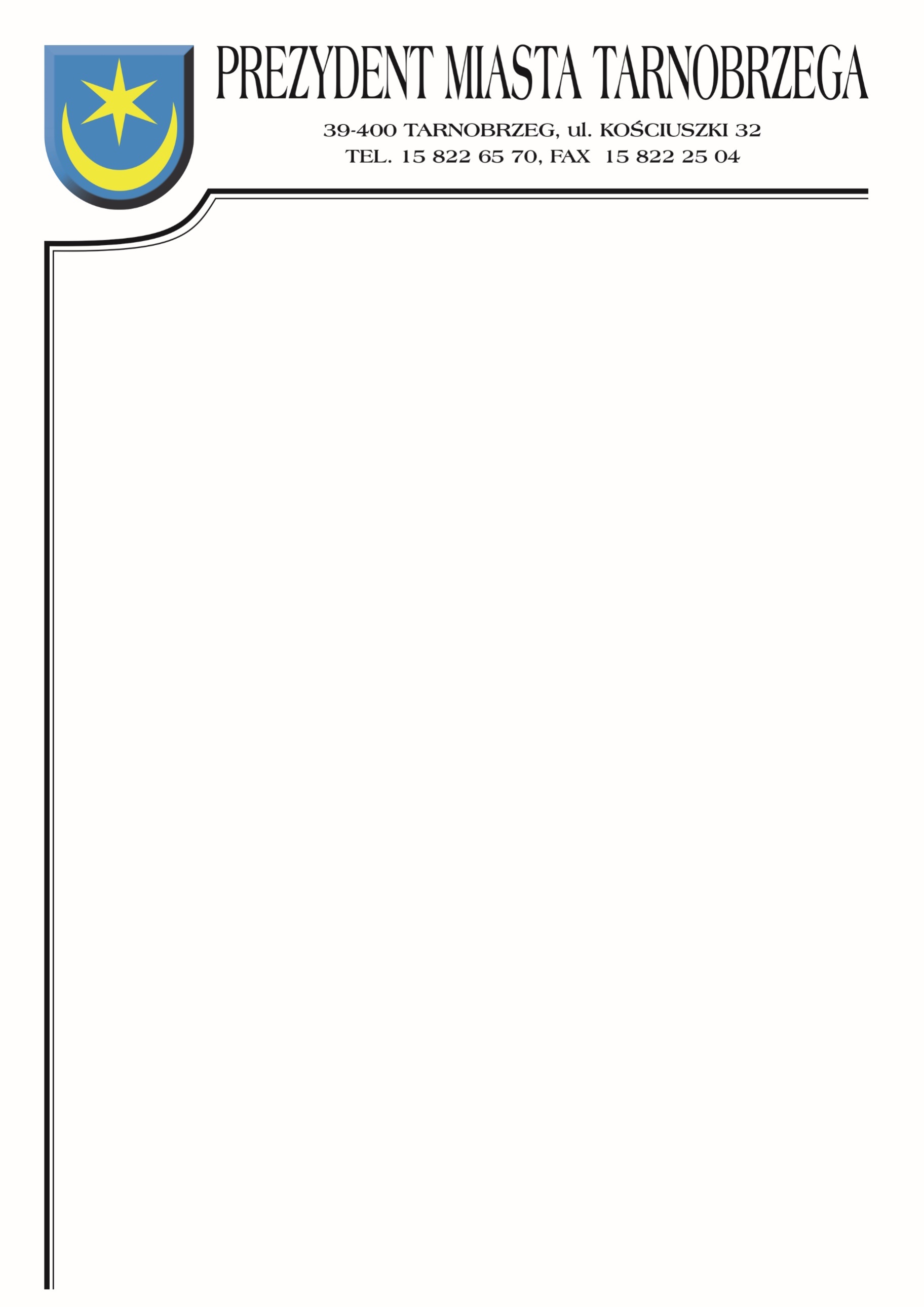 Znak sprawy: TID-III.271.2.16.2022                                             Tarnobrzeg, 14 lipca 2022 r.Do wszystkich WykonawcówODPOWIEDŹ NA PYTANIEDotyczy postępowania: „Doposażenie placów zabaw na osiedlach miasta Tarnobrzega:Zadanie nr 1 – Doposażenie placu zabaw na osiedlu Sielec w Tarnobrzegu (dz. nr ewid. 825) Zadanie nr 2 – Doposażenie placu zabaw na osiedlu Siarkowiec przy ul. Kopernika 2, 4 i 6 w Tarnobrzegu (dz. nr ewid. 1869/30). Zadanie nr 3 – Doposażenie placu zabaw na Placu Dzikowskim (d. Górnika) w Tarnobrzegu (dz. nr ewid. 620), w ramach zadania inwestycyjnego pn. „Rewitalizacja Placu Górnika”.Zamawiający informuje, że w trakcie postępowania Wykonawca zwrócił się do Zamawiającego z wnioskiem o wyjaśnienie treści zaproszenia do składania ofert.W związku z ogłoszonym postępowaniem udzielenia zamówienia publicznego na zadanie: „Doposażenie placów zabaw na osiedlach miasta Tarnobrzega – Plac Dzikowski” zwracam się z prośbą o udzielenie odpowiedzi na pytanie:Czy Zamawiający dopuszcza zaproponowane w ofercie nawierzchni przerostowej 
o grubości 23mm, kolor czarny równoważnie do opisanej w punkcie Nawierzchnie bezpieczne – sztucznej trawy?Zamawiający udziela następującej odpowiedzi:Zamawiający dopuszcza wykonanie nawierzchni bezpiecznej z mat przerostowych 
o grubości 23mm, kolor czarny.